INDICAÇÃO Nº 2513/2015Sugere ao Poder Executivo estudo para troca de lâmpada queimada em poste localizado na Rua José Luís Covolan em frente ao nº 222, bairro residencial Furlan, neste município.Excelentíssimo Senhor Prefeito Municipal,                                   Nos termos do Art. 108 do Regimento Interno desta Casa de Leis, dirijo - me a Vossa Excelência para sugerir que, por intermédio do Setor competente, que seja realizado de lâmpada queimada em poste localizado na Rua José Luís Covolan em frente ao nº 222 , bairro residencial Furlan, neste município.Justificativa:Moradores reclama na demora para a troca da lâmpada que está queimada há 3 meses. Já entraram em contato com a prefeitura, fizeram protocolo, mas depois de 90 dias ainda não tiveram a lâmpada trocada.Plenário “Dr. Tancredo Neves”, em 22 de junho de 2.015.Celso Ávila- vereador - 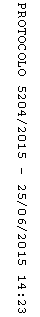 